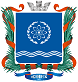 ОБНИНСКОЕ ГОРОДСКОЕ СОБРАНИЕГОРОДСКОГО ОКРУГА «ГОРОД ОБНИНСК»проектР Е Ш Е Н И Е № _____г. Обнинск 							                «___» __________ 2018 годаРассмотрев Прогнозный план (программу) приватизации муниципального имущества города Обнинска на 2019 - 2021 годы, предложенный Администрацией города, и в соответствии с Федеральным законом от 21.12.2001 N 178-ФЗ "О приватизации государственного и муниципального имущества", Порядком проведения приватизации муниципального имущества города Обнинска, утвержденным решением Обнинского городского Собрания N 03-18 от 19.02.2004 (в редакции решений городского Собрания от 25.06.2004 N 06-21, от 01.08.2006 N 01-26, от 13.11.2007 N 08-49, от 24.04.2012 N 05-33, от 25.09.2012 N 04-36, от 25.06.2013 N 03-46, от 24.11.2015 N 04-04), Обнинское городское СобраниеРЕШИЛО:Утвердить Прогнозный план (программу) приватизации муниципального имущества города Обнинска на 2019 - 2021 годы согласно приложению.Решение вступает в силу со дня официального опубликования.Глава городского самоуправления, Председатель городского Собрания 						 В.В. Викулин                     2 - в дело                         1 – Прокуратура г. Обнинска                                                              1 – глава Администрации города                     1 – Управление имущественных и земельных отношений                     1 – Управление делами Администрации города                     1 – Правовое управление Администрации города                                                      1 – общий отдел Администрации города                     1 – СМИПРОГНОЗНЫЙ ПЛАН (ПРОГРАММА)ПРИВАТИЗАЦИИ МУНИЦИПАЛЬНОГО ИМУЩЕСТВА ГОРОДА ОБНИНСКА НА 2019-2021 ГОДЫРаздел I. Направления политики муниципального образования «Город Обнинск» в сфере приватизации и инвестиций, задачи приватизации муниципального имущества в 2019-2021 годы, прогноз влияния  приватизации на структурные изменения в экономике муниципального образования «Город Обнинск», прогноз поступления в городской бюджет полученных от продажи имущества денежных средствПрогнозный план (программа) приватизации муниципального имущества города Обнинска на 2019-2021 годы (далее по тексту - программа приватизации) разработан в соответствии с Федеральным законом от 21.12.2001 N 178-ФЗ "О приватизации государственного и муниципального имущества", решением Обнинского городского Собрания от 19.02.2004 N 03-18 "Об утверждении Порядка проведения приватизации муниципального имущества города Обнинска".Основным направлением политики и основной задачей приватизации муниципального имущества в 2019-2021 годах является оптимизация состава и структуры муниципального имущества, необходимого для решения вопросов местного значения.Приватизация муниципального имущества, включенного в программу приватизации, не приведет к структурным изменениям в экономике муниципального образования вследствие малого объема имущества, запланированного к продаже.Согласно программе приватизации планируется приватизировать одно муниципальное нежилое помещение, не используемое для осуществления установленных законодательством муниципальных полномочий.Поступления в бюджет города Обнинска доходов от приватизации нежилого помещения ожидается в размере не менее 4000000 (четырех миллионов) рублей.Раздел II. Муниципальное имущество муниципального образования «Город Обнинск», подлежащее приватизации в 2019-2021 годахОб утверждении прогнозного плана (программы) приватизации муниципального имущества города Обнинска на 2019-2021 годыПриложениек Решению Обнинского городского Собранияот __ ________ 2018 г. N _______№ п/пПеречень муниципального имущества, подлежащего приватизацииПредполагаемые сроки приватизации1.Помещение, назначение: нежилое, кадастровый номер 40:27:030101:2966, площадь 243,3 кв.м, подвал, адрес объекта: Калужская область,        г. Обнинск, ул. Мира, д.18III квартал 2019 года